(Stand: 02/2024)         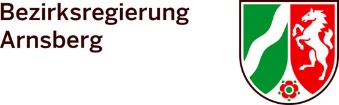 Antrag auf voraussetzungslose Teilzeitbeschäftigung im BlockmodellBezirksregierung Arnsberg- Dezernat 47.  -59821 Arnsbergauf dem Dienstweg-
Name, VornameStraße, PLZ, WohnortStraße, PLZ, WohnortTelefon privat:       E-Mail:      Dienst-/AmtsbezeichnungGeburtsdatumschwerbehindert nein       ja, Grad der Behinderung:      schwerbehindert nein       ja, Grad der Behinderung:      Schule/SchulnummerSchule/SchulnummerSchulformKreis/kreisfreie StadtIch beantrage voraussetzungslose Teilzeitbeschäftigung im Blockmodell   gem. § 65 Abs. 1 LBG/ Erlass „Teilzeitbeschäftigung im Blockmodell für Lehrkräfte“ (BASS 21-05 Nr. 13 B)    gem. § 11 Abs. 2 TV-L/ Erlass „Teilzeitbeschäftigung im Blockmodell für Lehrkräfte“ (BASS 21-05 Nr. 13 B)   Begründung (freiwillig):       Beginn der Ansparphase:                         01.02.                01.08.     Ende der Ansparphase:                            31.01.                31.07.     Insgesamt                Halbjahre  Auf der Grundlage von:  Vollzeitbeschäftigung   Teilzeitbeschäftigung mit       von         Wochenstunden (bei beamteten Lehrkräften mind. 50%).                        Ansparphase:(nur erforderlich bei unterschiedlichem Beschäftigungsumfang/Teilzeit in der Ansparphase)HJ                     Beschäftigung mit                  WochenstundenHJ                     Beschäftigung mit                  WochenstundenHJ                     Beschäftigung mit                  WochenstundenHJ                     Beschäftigung mit                  WochenstundenBeginn der Freistellungsphase:                      01.02.                01.08.     Ende der Freistellungsphase:                          31.01.                31.07.     Insgesamt                Halbjahre  Hinweis: Falls eine Ermäßigung der Arbeitszeit (Ermäßigungsphase) in Anspruch genommen werden soll, ist diese formlos zu beantragen.Ich bestätigte, dass ich den Runderlass „Teilzeitbeschäftigung im Blockmodell für Lehrkräfte im Tarifbeschäftigungsverhältnis und beamtete Lehrkräfte“ des Ministeriums für Schule und Weiterbildung vom 20.02.2017 (BASS 21-05 Nr. 13 B) gelesen und zur Kenntnis genommen habe.Ort, Datum, Unterschrift Stellungnahme der Schulleitung: Die Regelungen des Erlasses „Teilzeitbeschäftigung im Blockmodell für Lehrkräfte im 
     Tarifbeschäftigungsverhältnis und beamtete Lehrkräfte“ des Ministeriums für Schule und Weiterbildung
     vom 20.02.2017 (BASS 21-05 Nr. 13 B) wurden beachtet.. Ich bin einverstanden, die Sicherung der Unterrichtsversorgung ist gewährleistet. Ich bin nicht einverstanden, die Sicherung der Unterrichtsversorgung ist nicht gewährleistet. Begründung:      Ort, Datum, Unterschrift Stellungnahme des Schulamtes/des schulfachlichen Dezernates: Die Regelungen des Erlasses „Teilzeitbeschäftigung im Blockmodell für Lehrkräfte im 
     Tarifbeschäftigungsverhältnis und beamtete Lehrkräfte“ des Ministeriums für Schule und Weiterbildung
     vom 20.02.2017 (BASS 21-05 Nr. 13 B) wurden beachtet. Ich bin einverstanden, die Sicherung der Unterrichtsversorgung ist gewährleistet. Ich bin nicht einverstanden, die Sicherung der Unterrichtsversorgung ist nicht gewährleistet. Begründung:      Ort, Datum, Unterschrift 